The Ribbon – the new user interface presents commands in tabs, replacing the traditional menus.The Office Button – One location for all the things you can do with a file such as open, save, print, etc…Quick Access Toolbar – A customizable toolbar that contains your most used commands.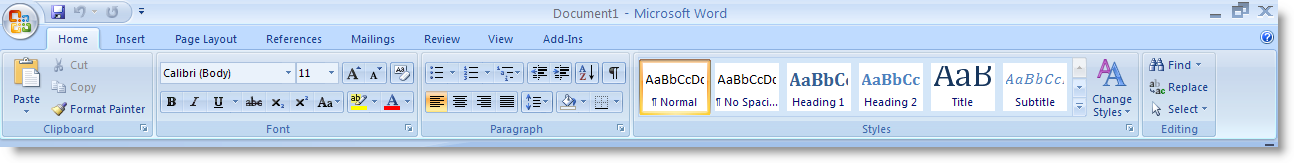 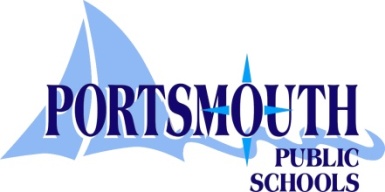 